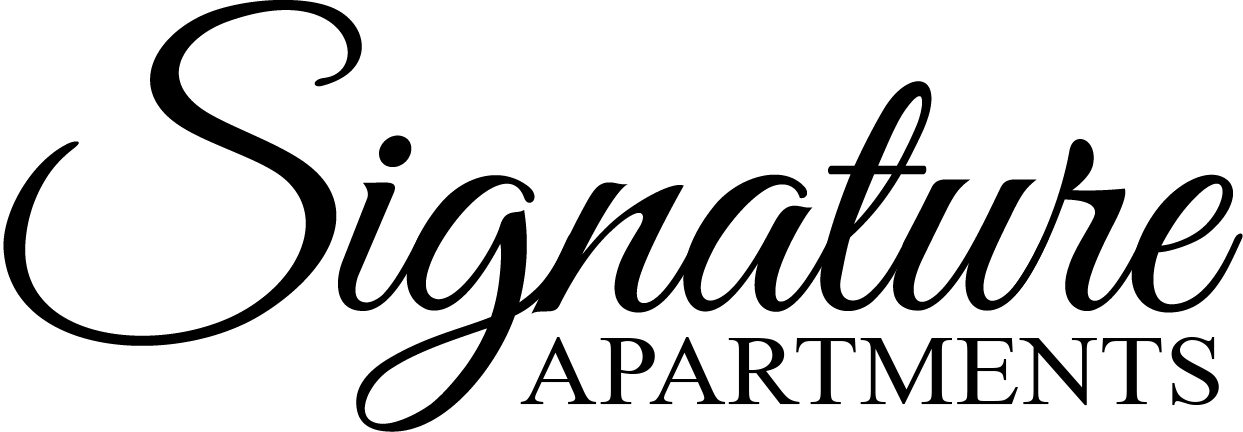 Please fill out this application completely and neatly.Every question must be answered.This application in NOT a Rental Agreement, Contract or Lease. All applications are subject to management approval. No applicant will be judged on the basis of race, color, religion, sex, handicap, familial status, national origin, sexual orientation, marital status, legal source of income, age, or ancestry.FULL NAME(S) OF PERSONS TO OCCUPY APARTMENT                       DATE OF BIRTH                               SOCIAL SECURITY NUMBER______________________________________________	             ______/______/_____________         ________/________/__________________________________________________________	             ______/______/_____________         ________/________/__________________________________________________________	             ______/______/_____________         ________/________/__________________________________________________________	             ______/______/_____________         ________/________/__________________________________________________________	             ______/______/_____________         ________/________/____________PRESENT ADDRESS_________________________________________________________________________________________________ APT # ____________    CITY ________________________________________________________STATE ___________________ ZIP CODE ____________________CELL PHONE (______) ___________ - _________________________ WORK PHONE (________) __________ -_________________________PREVIOUS ADDRESS _________________________________________________________________________________________________ APT # ____________   CITY ________________________________________________________STATE ___________________ ZIP CODE ___________________ EMPLOYMENT INFORMATIONPRESENT EMPLOYER: __________________________________________WORK PHONE _________________HOW LONG? ____________FORMER EMPLOYER: __________________________________________WORK PHONE _________________HOW LONG? ____________LANDLORD REFERENCESNAME: ____________________________________________________________ PHONE # _________________________________________NAME: ____________________________________________________________ PHONE # _________________________________________PERSONAL REFERENCESNAME: ____________________________________________________________ PHONE # _________________________________________NAME: ____________________________________________________________ PHONE # _________________________________________PET INFORMATIONDO YOU HAVE A PET (S)? (_________) YES (_________) NO   HOW MANY? (_________) TYPE: __________________________________________                                                                                                                                      TYPE: __________________________________________AUTOMOBILE INFORMATIONAUTO MAKE _______________________________________ MODEL _____________________________________ YEAR ________________________________PLATE # _________________________________ STATE ___________________DRIVER’S LICENSE NUMBER ____________________________________AUTOMOBILE CONTINUEDAUTO MAKE _______________________________________ MODEL ______________________________________ YEAR ________________________________PLATE # _________________________________ STATE __________________ DRIVER’S LICENSE NUMBER ____________________________________EMERGENCY CONTACT INFORMATIONNAME: __________________________________________________________RELATIONSHIP ___________________________ PHONE ____________________NAME: __________________________________________________________RELATIONSHIP ___________________________ PHONE ____________________NAME: __________________________________________________________RELATIONSHIP ___________________________ PHONE ____________________NAME: __________________________________________________________RELATIONSHIP ___________________________ PHONE ____________________E-MAIL: _____________________________________________________________________________________________________________________________________HOW DID YOU HEAR ABOUT THE GOLD COAST APARTMENTS?	[  } Mailing			[  ] Sign[  ] Facebook		[  ] Radio Advertisement		[  ] Real Estate Agent		[  ] TV Commercial[  ]Real Estate Website	[  ] Property Management Company	[  ] Other:__________________________________________________WE ARE REQUIRED TO NOTIFY YOU THAT AS PART OF OUR PROCEDURE FOR PROCESSING YOUR APPLICATION, WE WILL INVESTIGATE YOUR CREDIT HISTORY, EMPLOYMENT HISTORY AND GENERAL BACKGROUND. BY SIGNING BELOW, YOU HEREBY GRANT PERMISSION FOR US TO DO SO. IN ADDITION, SIGNING BELOW CERTIFIES THAT ALL OF THE ABOVE INFORMATION IS TRUE, CORRECT AND COMPLETE TO THE BEST OF YOUR KNOWLEDGE.______________________________________________________________________________________ _________________________________________________________SIGNATURE OF APPLICANT                                                                                                       DATE_____________________________________________________________________________________________  _________________________________________________SIGNATURE OF APPLICANT						             DATE